©2000–2015 Pei Cobb Freed & Partners Architects LLPAll materials contained on this web site are protected by United States copyright law and may not be reproduced, distributed, transmitted, displayed, published or broadcast without the prior written permission of Pei Cobb Freed & Partners ArchitectsLLP except under the following conditions.Permissions
You may download material from the Pei Cobb Freed & Partners web site for your personal, non-commercial use only.You may reprint or republish portions of text from the site but only if there is attribution to Pei Cobb Freed & Partners Architects LLP including the individual author if identified.Images displayed on this web site are the property of their respective photographers. IMAGES MAY NOT BE REDISPLAYED ON ANOTHER WEB SITE WITHOUT PERMISSION OF THE PHOTOGRAPHER AND PEI COBB FREED & PARTNERS.Contact the photographer if you wish to obtain a reproduction of an image or if you wish to obtain permission to redisplay an image on another web site. For information on photographers, contact our Communications Department.Photographer and Illustrator Credits
Large images are credited adjacent to the image. Small images that link to larger ones are credited at the larger image. Other images are credited here:
 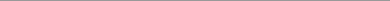 